Výkonný výbor okresního fotbalového svazu České Budějovice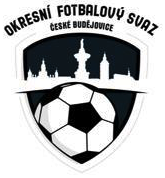 Nám. Přemysla Otakara II. č. 33  PSČ 370 21Tel. :  723 505 600,  e-mail  ofs.cb@seznam.cz________________________________________________________________________________Zápis ze schůze STK č. 7 ze dne 22.9.2021        Přítomni : Franěk, Šmejkal, Koláček, Ferebauer, Šafránek, Chalupa, Čečka1.)    STK provedla kontrolu zápisů z mistrovských utkání 6. kola OP mužů, 3.třídy,          4. kola IV. třídy mužů a všech soutěží mládeže.        STK schvaluje všechna odehraná utkání.      2.)   STK odsouhlasila všechny dohody o změně termínů nebo začátků utkání.3.)   STK projednala nesehrané utkání 5. kola OP mužů Nové Hrady – Dobrá Vodapro nezpůsobilý terén.Podle RMS čl. 17 odst.1a) je pořádající klub povinen proplatit soupeřik opakovanému utkání náhradu cestovného na utkání ve výši 30,- Kč vč. DPHza jeden kilometr vzdálenosti nejbližším směrem z místa sídla oddílu do místakonání utkání a zpět.Na základě zaslané faktury oddílem D.Voda uhradí Nové Hrady cestovné tomuto oddílu ve výši  2.100,- Kč (2x35 km=70 km x 30 Kč). Splatnost faktury 14 dnů.      4.)   Odložené utkání Českého poháru OFS Jankov B – Žabovřesky se uskuteční             dne 10.10.2021  zároveň jako mistrovské utkání 9.kola OP mužů.             V případě nerozhodného výsledku se zahrávají pokutové kopy pro určení vítěze.      5.)   STK předává rozhodčího Josefa Ovčáčka ID 70050947 k řešení komisi                rozhodčích za chybně vyplněnou část zápisu o utkání 6. kola III. třídy mužů              Lišov B – Mladé B.      6.)   STK informuje vedení oddílů mládeže na dodržování hrací doby pro jednotlivé                    věkové kategorie  :                         -   mladší přípravka        2  x  25  minut                         -   OS mladší žáci          2  x  30   minut                         -   mladší žáci                2  x  30   minut                         -   starší žáci                  2  x  35   minut                         -   dorost                        2  x  40   minut.      7.)    STK uděluje dle RMS článek 17 písmeno i) pokutu ve výši 50,- Kč za hrubé          závady  v zápisech o utkání mládeže  těmto oddílům:   -   Mladé            OS mladší žáci  4. kolo    (neuzavřen zápis po utkání ved. družstva)   -   Nová Ves      OS mladší žáci  4. kolo    (neuzavřen zápis po utkání ved. družstva)    -   Dříteň            OS mladší žáci  4. kolo    (hlavní pořadatel i jako vedoucí družstva)   -  Čtyři Dvory     OS mladší žáci  4. kolo    (neuzavřen zápis po utkání ved. družstva)   -  H. Stropnice   OS mladší žáci  4.kolo     (neuzavřen zápis po utkání ved. družstva)   -  Roudné          OS mladší žáci  4. kolo    (neuzavřen zápis po utkání ved. družstva)   -  Dubné            OS mladší žáci  5. kolo    (hlavní rozhodčí i jako vedoucí družstva)    -  Nová Ves       OS mladší žáci  5. kolo    (neuzavřen zápis po utkání ved. družstva)   -  Trhové Sviny  OS mladší žáci  5. kolo    (neuzavřen zápis po utkání ved. družstva)   -  Borek             OS mladší žáci  5. kolo    (hlavní rozhodčí i jako trenér)   -  Slavia ČB      OP mladší žáci 4. kolo     (zápis bez hlavního pořadatele)                 8.)   STK informuje, že při všech utkání (i mládežnických), která skončí v řádné hrací       době nerozhodně, bude tento výsledek uveden do zápisu. Zahrávání penalt po utkání         již nebude mít vliv na konečný výsledek.9.)  STK žádá od následujících utkání v soutěžích dospělých  aby všichni funkcionáři       uvedeni v zápise o utkání byli označeni štítkem či cedulkou, toto bude kontrolováno       hlavním rozhodčím. Zapsal     :   Miroslav Šmejkal Schválil   :   Karel Franěk 